DOKRESLI OBRÁZKY TAK, ABY VŽDY DVA VEDLE SEBE BYLY STEJNÉ.Název školy:ZŠ a MŠ VerneřiceAutor výukového materiálu: Jiřina TrpkováČíslo projektu:CZ.1.07/1.4.00/21.1526Název:VY_12_INOVACE_II.JJK_CJ22Vytvořeno:5. 10. 2012Vzdělávací oblast: Jazyk a jazyková komunikaceVzdělávací obor: Český jazyk a literaturaTematický okruh: Rozvoj zrakové analýzy a syntézyUrčeno pro:1. ročníkAnotace: K dispozici pracovní listMetodický pokyn:Materiál se hodí pro práci v malé skupince žáků, nebo jako samostatná práceAutorem materiálu a všech jeho částí, není-li uvedeno jinak, je Jiřina Trpková.Autorem materiálu a všech jeho částí, není-li uvedeno jinak, je Jiřina Trpková.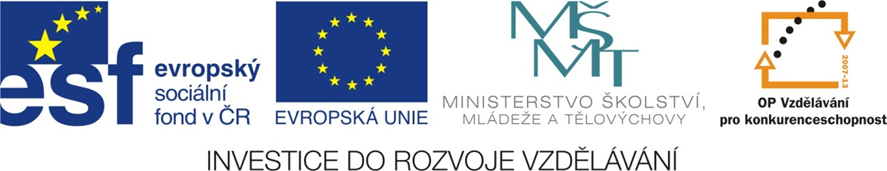 